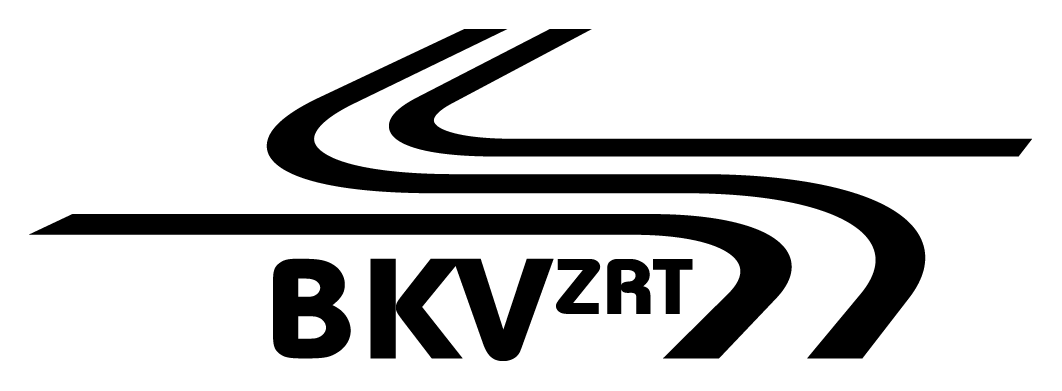 Kábelek és vezetékek beszerzéseNyomtatványok(Eljárás száma: 15/T-116/13)2013.MELLÉKLETEK1. sz. melléklet:FELOLVASÓLAP2. sz. melléklet:AJÁNLATTÉTELI NYILATKOZAT3. sz. melléklet:az alvállalkozók és KAPACITÁSAIT RENDELKEZÉSRE BOCSÁTÓ szervezetek megjelölése4. sz. melléklet:Nyilatkozat a kizáró okok fenn nem állásáról5. sz. melléklet:Nyilatkozat a Kbt. 56.§(1) KC) és (2) bekezdésében foglaltakról6. sz. melléklet:Nyilatkozat a kizáró okok fenn nem állásáról Az alvállalkozók és KAPACITÁSAIT RENDELKEZÉSRE BOCSÁTÓ szervezetek vonatkozásában 7. sz. melléklet:nYILATKOZAT az árbevételről8. sz. melléklet:REFERENCIanyilatkozat9. sz. melléklet:REFERENCIA IGAZOLÁS10. sz. melléklet:VISSZAIGAZOLÓ ADATLAP11. sz. melléklet:SZERZŐDÉSTERVEZET12. sz. melléklet:egyéb nyilatkozatok13. sz. melléklet:Ajánlati árak táblázata 1. sz. mellékletFELOLVASÓLAPEljárás száma: BKV Zrt. 15/T-116/13Tárgya: Kábelek és vezetékek beszerzéseAjánlattevő adatai:Neve:	Székhelye:	Cégjegyzékszáma: ……………………………………………………………..Adószáma: ……………………………………………………………………..Cégjegyzésre jogosult személy neve:	Jelen eljárásban kapcsolattartásra kijelölt személy/szervezetNeve, titulusa: 	telefonszáma: 	fax: 	e-mail: 	Közös ajánlattétel esetén az ajánlatban részes cégek neve:Neve:	Székhelye:	Cégjegyzékszáma: ……………………………………………………………..Adószáma: ……………………………………………………………………..Cégjegyzésre jogosult személy neve:	Neve:	Székhelye:	Cégjegyzékszáma: ……………………………………………………………..Adószáma: ……………………………………………………………………..Cégjegyzésre jogosult személy neve:	Nettó ajánlati ár 12 hónapra…………………..  20..…. év …………..  ……	Cégszerű aláírás2. sz. mellékletAJÁNLATTÉTELI NYILATKOZATAlulírott ................................., mint a(z) ...................................................... képviseletére jogosult személy nyilatkozom, hogyaz ajánlati felhívásban, az ajánlati dokumentációban és annak valamennyi mellékletében, a szerződéstervezetben, valamint az ajánlatkérő által esetlegesen tett pontosításokban és kiegészítésekben, kiegészítő tájékoztatásban foglalt feltételeket mindenben tudomásul vettük és elfogadjuk, a szerződés megkötésére és teljesítésére vállalkozunk a Felolvasólapon megadott ellenszolgáltatás ellenében.cégünk a kis- és középvállalkozásokról, fejlődésük támogatásáról szóló törvény szerint:mikrovállalkozáskisvállalkozásközépvállalkozásnem tartozik a törvény hatálya alá.*…………, 20..…év …hó….nap		Cégszerű aláírás* a megfelelő válasz aláhúzandó3. sz. mellékletaz alvállalkozók és KAPACITÁSaiT RENDELKEZÉSRE BOCSÁTÓ szervezetek megjelölése…………, 20..…év 	……….. hó …….. nap.	Cégszerű aláírás4. sz. mellékletNyilatkozat a kizáró okok fenn nem állásárólAlulírott ................................., mint a(z) ...................................................... képviseletére jogosult személy nyilatkozom, hogy társaságunkkal szemben nem állnak fenn a közbeszerzésekről szóló törvény 56.§ (1) bekezdés f) és i) pontjaiban foglalt kizáró okok, melyek szerint közbeszerzési eljárásban nem lehet ajánlattevő, alvállalkozó és nem vehet részt az alkalmasság igazolásában olyan gazdasági szereplő, aki56. § (1)f) korábbi – három évnél nem régebben lezárult – közbeszerzési eljárásban hamis adatot szolgáltatott és ezért az eljárásból kizárták, vagy a hamis adat szolgáltatását jogerősen megállapították, a jogerősen megállapított időtartam végéig;i)16 korábbi közbeszerzési eljárás eredményeként 2010. szeptember 15-ét követően kötött szerződésével kapcsolatban az alvállalkozója felé fennálló (vég- vagy részszámlából fakadó) két éven belül született jogerős és végrehajtható közigazgatási, vagy bírósági határozatban megállapított fizetési kötelezettsége 10%-ot meghaladó részét, az ilyen határozatban megállapított fizetési határidőn belül nem teljesítette, annak ellenére, hogy az ajánlatkérőként szerződést kötő fél a részére határidőben fizetett;…………, 20..…év …hó….nap	………………………………..	Cégszerű aláírás5. sz. mellékletnYILATKOZAT a Kbt. 56. § (1) kc) és (2) bekezdésében foglaltakrólAlulírott ................................., mint a(z) ...................................................... képviseletére jogosult személy nyilatkozom, a Kbt. 56. § (1) bekezdés kc) alpontja tekintetében kijelentjük, hogy az általunk képviselt vállalkozás olyan társaságnak minősül, melyet nem jegyeznek szabályozott tőzsdén.Kijelentjük, hogy az általunk képviselt társaságban az alábbi – pénzmosás és a terrorizmus finanszírozása megelőzéséről és megakadályozásáról szóló 2007. évi CXXXVI. törvény 3. § r) pontja szerinti definiált – tényleges tulajdonosok rendelkeznek tulajdonosi részesedéssel:Kijelentjük, hogy az általunk képviselt társasággal szemben nem állnak fenn a Kbt. 56. § (2) bekezdésében meghatározott kizáró okok, továbbá az alábbiakban megjelölt jogi személy vagy jogi személyiséggel nem rendelkező szervezetek rendelkeznek 25%-ot meghaladó részesedéssel.Fent megjelölt szervezetek vonatkozásában a Kbt. 56. § (2) bekezdésében meghatározott kizáró ok nem áll fenn.…………, 20..…év …hó….nap	………………………………..	Cégszerű aláírás6. sz. mellékletNyilatkozat a kizáró okok fenn nem állásáról Az alvállalkozók, ALKALMASSÁG IGAZOLÁSÁRA IGÉNYBE VETT MÁS SZERVEZET vonatkozásábanAlulírott ................................., mint a(z) ...................................................... képviseletére jogosult személy nyilatkozom, hogy a szerződés teljesítéséhez nem vesz igénybe a Kbt. 56. § (1) bekezdés szerinti kizáró okok hatálya alá eső alvállalkozót, valamint az általa alkalmasságának igazolására igénybe vett más szervezet nem tartozik a Kbt. 56. § (1) bekezdés szerinti kizáró okok hatálya alá.…………, 20..…év …hó….nap				Cégszerű aláírás7. sz. mellékletnYILATKOZAT az árbevételről Alulírott ................................., mint a(z) ...................................................... képviseletére jogosult személy nyilatkozom, hogy társaságunk általános forgalmi adó nélkül számított árbevétele az alábbiak szerint alakult: …………, 20..…év …hó….nap	Cégszerű aláírás8. sz. mellékletReferencianyilatkozat…………, 20..…év …hó….nap	………………………………..                                                                                                            Cégszerű aláírás9. sz. mellékletREFERENCIA IGAZOLÁS(Referenciát adó által töltendő ki!)A referencia igazolást kiállító szervezet megnevezése: 	A referencia igazolást kiállító személyneve: 	beosztása: 	elérhetősége: 	A szállítást teljesítő cég megnevezése: 	A teljesítés adatai:A szállítás tárgya: 	A teljesítés ideje: 	A teljesítés helye: 	Szállított termékek mennyisége és értéke: 	évek szerinti bontásban:2010: 	2011: 	2012: 	Nyilatkozat, hogy a teljesítés az előírásoknak és a szerződésnek megfelelően történt-e:……………, 20..……. év 	………….… hó 	 …..nap.     	Cégszerű aláírás	(a referenciát kiállító részéről)10. sz. mellékletVISSZAIGAZOLÓ ADATLAPaz ajánlati dokumentáció letöltésérőlAlulírott ……………………………………… (cég neve) …………………………… (címe) ezen visszaigazolás BKV Zrt. Gazdasági Igazgatóság, Beszerzési Főosztály részére történő megküldésével igazolom, hogy az „Kábelek és vezetékek beszerzése”(BKV Zrt.15/T-116/13)tárgyú közbeszerzési eljárásban az ajánlati dokumentációt az Ajánlatkérő honlapjáról letöltöttük.Kapcsolattartó személy neve: ……………………………………………………………Beosztása: ………………………………………………………………………………..Postai címe: ………………………………………………………………………………Telefax:……………………………………………………………………………………Telefon: …………………………………………………………………………………..E-mail: …………………………………………………………………………………………………….., 2013. …………..hó …………..nap 	Cégszerű aláírás11. számú mellékletSZERZŐDÉSTERVEZET12. sz. mellékletegyéb nyilatkozatokAlulírott ................................., mint a(z) ...................................................... képviseletére jogosult személy nyilatkozom, hogyA) rész esetében: a szállítási határidő … nap,B) rész esetében: a szállítási határidő … nap,C) rész esetében: a szállítási határidő … nap.A) rész esetében: a vállalt jótállás … hónap,B) rész esetében: a vállalt jótállás … hónap,C) rész esetében: a vállalt jótállás … hónap.……………, 20…..év ….hó….nap                                                                                                                                                                            ………………………………..                                                                                                              Cégszerű aláírás13. sz. mellékletAjánlati árak táblázataRész száma és megnevezéseNettó ajánlati összár az első 12 hónapra [Ft]I rész. A BKV Zrt.-nél üzemelő járművekhez, berendezésekhez, pálya- és azok tartozékaihoz kábelek és vezetékek szállításaII rész: Vörösréz sodrat szállításaIII. rész: Kábelkötegek IK 280 harmonikához szállításaA szerződés teljesítéséhez a közbeszerzés értékének 10 %-át meghaladó mértékben igénybe venni kívánt alvállalkozók neve és székhelyeA közbeszerzésnek a közreműködésével érintett rész(ek) megnevezéseA közbeszerzésnek a közreműködésével érintett rész(ek) %-os aránya1.2.3.Kapacitásait rendelkezésre bocsátó szervezet neve és székhelyeAzon alkalmassági minimum követelményt (követelményeket), melynek igazolása érdekében az ajánlattevő ezen szervezet kapacitásaira (is) támaszkodik (felhívás vonatkozó pontjának megjelölésével) 1.2.3.A közbeszerzésnek azon részei(nek) megnevezése, melyek teljesítéséhez a közbeszerzés értékének 10 %-át meg nem haladó mértékben alvállalkozók kerülnek igénybe vételreA közbeszerzés értékének tíz %-át nem meghaladó mértékben igénybe venni kívánt alvállalkozó neve és címe (amennyiben az alkalmassági követelményeknek vele együttesen kíván megfelelni) 1.2.3.NévLakcím25%-ot meghaladó mértékben tulajdoni joggal vagy részesedéssel rendelkező szervezet neve25%-ot meghaladó mértékben tulajdoni joggal vagy részesedéssel rendelkező szervezet címeÉvTeljes árbevétel (Ft)2010.2011.2012.Teljesítés ideje
(év)Szerződést kötő másik fél megnevezéseSzállítás tárgya Ellen-szolgáltatás összege (évenkénti bontásban)Nyilatkozat, hogy a teljesítés az előírásoknak és a szerződésnek megfelelően történt-eA referenciát igazoló személy neve, elérhetősége